Eye Led Round Centralmatning 230V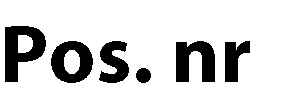 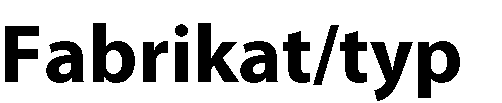 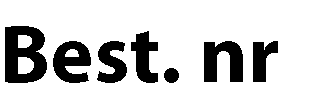 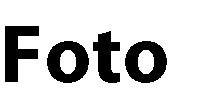 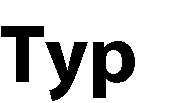 Eye Led Round Vit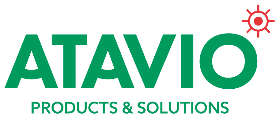 Eye Led EYRE-7343877Art. 573401Eye Led EYUE-7343879Art. 573403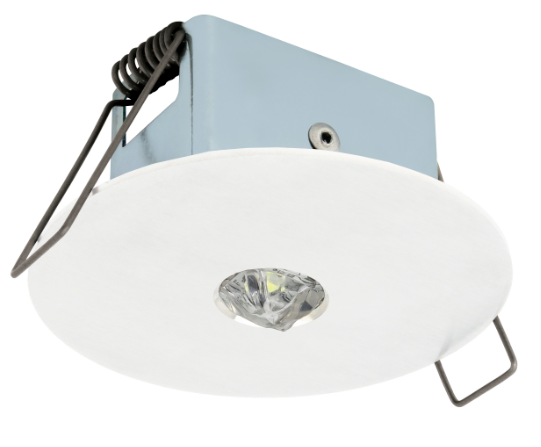 Batteri: Enligt centralMontage: InfälldBestyckning: LED Övrigt: IP20Effekt:3WLumen:460lmEye Led Round RostfrittEye Led EYRE-7343876Art. 573400Eye Led EYUE-7343878Art. 573402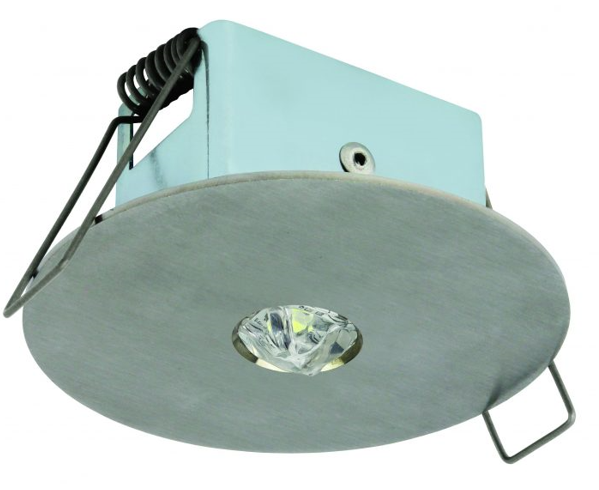 Batteri: Enligt centralMontage: InfälldBestyckning: LED Övrigt: IP20Effekt:3WLumen:460lm